Автор:Силантьева Светлана Александровна, заведующая студией литературного творчества и художественного слова, педагог  Центра художественного образования  ГБПОУ «Воробьевы горы», профессор Московского Гуманитарного УниверситетаМетодические  и практические подходы к патриотическому воспитанию обучающихся студии искусства звучащего слова (на примере подготовки к участию в линейке памяти у Могилы Неизвестного солдата в Александровском саду Кремля и  к конкурсу «Слова, спасающие мир!»)80-летию Московского Дворца Пионеров  посвящается…В 2016 году Московский городской Дворец детского (юношеского) творчества на Воробьёвых горах будет праздновать свое 80-летие. Он был основан в 1936 году как городской Дом пионеров и октябрят.  Сегодня это крупнейшее многопрофильное государственное учреждение в системе дополнительного образования. В его исследовательских лабораториях, студиях, художественных и технических мастерских, спортивных школах и секциях, творческих коллективах, группах развития, кружках для детей и родителей систематически занимается более 15,5 тысяч человек. Во Дворце работают 1 314 учебных групп и коллективов по 10 образовательным направленностям (обучение в 93,3% из них бесплатное). Юному москвичу от 6 до 18 лет Дворец дает возможность творческого развития и учебно-исследовательской деятельности в области науки и культуры, технического, художественного и социального творчества, информационных технологий, экологии, этнографии, физической культуры и спорта. Общение детей и педагогов происходит не только в учебных аудиториях, но и на научно-практических конференциях, в поисковых и фольклорных экспедициях, в профильных лагерях, в туристских походах, экскурсиях и слетах по всей территории России. Стало хорошей традицией проводить на территории Дворца, в его зрительных залах городские праздники с одновременным участием до 20 тысяч детей и их родителей: День города, Международный день семьи, Международный день защиты детей, праздник Рождества на Воробьевых горах, Неделя игры и игрушки, Неделя детской книги, новогодние представления. Среди сотен тысяч выпускников, прошедших школу Дворца, такие замечательные люди, как Р. Быков, Н. Бессмертнова, С. Баруздин, В. Васильев, Н. Гундарева, Л. Касаткина, М. Кошевая, Ю. Кидяев, С. Никоненко, С. Ростоцкий, Т. Синявская. Став частью новейшей истории России Дворец детского творчества аккумулирует передовой опыт в работе с подрастающим поколением.Неотъемлемой частью образовательных программ реализуемых в его студиях является патриотическое воспитание обучающихся, стремление развить в них интерес к истории России.Наша студия литературного творчества и художественного слова является старейшей студией Дворца. Благодаря этому и своей прикладной направленности ее опыт по патриотическому воспитанию подрастающего поколения особо ценен и может быть использован образовательными организациями города Москвы.  По итогам многолетней работы нам важно поделиться опытом накопленным студией искусства звучащего слова.  Поскольку обучающиеся в ней были приглашены к участию в линейке памяти у Могилы Неизвестного солдата в Александровском саду Кремля и  к конкурсу «Слова, спасающие мир!» .В своей работе по этому направлению мы используем подходы, сформулированные в государственной программе «Патриотическое воспитание граждан Российской Федерации на 2016-2020 годы» продолжает и сохраняет непрерывность процесса по дальнейшему формированию патриотического сознания российских граждан на основе инновационных технологий воспитания патриотизма в современных условиях. И, конечно, одним из направлений этой Программы является повышение роли образовательных организаций и учреждений культуры в воспитании подрастающего поколения. Практические подходы к патриотическому воспитанию наших ребят это, прежде всего тематические занятия в рамках образовательных программ, так и участие в различных мероприятиях Дворца, так и по приглашениям различных организаций. В Московском Дворце пионеров (ГБПОУ «Воробьевы горы») регулярно проводятся мероприятия по патриотическому и гражданскому воспитанию.  Одно из таких мероприятий проходит каждый год  весной, в канун Дня Победы. Обучающиеся Дворца пионеров выполняют  почётную и ответственную миссию – участвуют в торжественной Линейке Памяти, несут Вахту Памяти у Вечного огня в Александровском саду Кремля. Приходя каждую весну к  Могиле Неизвестного Солдата , ребята вместе с педагогами  возлагают цветы, исполняют литературные и музыкальные произведения, посвящённые памяти о всенародном подвиге и перенесённых испытаниях, о героизме миллионов в годы Великой Отечественной войны. Доброй традицией стали выступления студии искусства звучащего слова  на Линейках Памяти. В  исполнении юных чтецов звучит поэтическое посвящение подвигу военных лет. Ребята очень гордятся участием в этом важном мероприятии.По воспоминаниям выпускницы нашей студии, Екатерины Феоктистовой, сейчас дипломницы продюсерского  факультета «Школы-студия им. Вл. И. Немировича-Данченко  при МХАТ им. А. П. Чехова», старшего администратора  Московского  театра  Мастерская  П. Фоменко,  это «незабываемое впечатление, оставшееся на всю жизнь, когда говоришь перед огромной площадью, кажется, - перед всей страной… Оркестр.  Хор. Торжественный караул.  Сотни глаз, смотрящих на тебя. Слёзы зрителей. И какое-то, единство  людей… И твой голос, который звучит и просит помнить о прошлом и не допустить войны, злобы и ненависти.  И, кажется, что после нашего выступления обязательно наступит мир…»В ходе подготовки как Линейки Памяти, так и других мероприятий патриотической направленности, в процессе бесед со студийцами, в последнее время отмечается недостаточное  представления о понятии патриотизма , а подчас и неумение оценивать события прошлого и современности, используя учебную, художественную и документальную литературу. В процессе занятий по программе «Конферанс. Сценарное мастерство» значительная роль уделяется умению правильно подобрать и проанализировать документальный и художественный материал  для тематических мероприятий. Обучающиеся  должны стать компетентными  в данном случае, в области исторических и документальных фактов, раскрывающих эпоху Великой Отечественной войны и значимость победы над фашизмом. Под компетентностью  понимается не просто обладание знаниями, а постоянное стремление к их обновлению и использованию в конкретных условиях, критичность мышления, способность выбирать оптимальные и наиболее эффективные решения и отвергать ложные. Не секрет, что в последние годы проявляется тенденция к сознательному преуменьшению роли победы советского народа над фашизмом. Поэтому в ходе подготовки  сценарного материала  и отбору участников из числа  обучающихся студии  литературного творчеств аи художественного слова, группа «Конферанс Сценарное мастерство» планирует провести открытые занятия - беседы для всех обучающихся студии. Занятия будут состоять из теоретической части, в ходе которой обучающиеся получат знания об истории создания памятника Могила Неизвестного солдата, о  героизме советских воинов в годы Великой Отечественной войны их роли в победе над фашизмом; беседы, в которой будут раскрыты такие негативные  явления  в современном мира , как нацизм., неофашизм, антисемитизм, геноцид, расизм. Это необходимо для того, чтобы в полной мере  осознать значимость  антифашистского движения и сущность  такого необходимого понятия в современном мире, как толерантность. В занятия будет включена и практическая часть – товарищеские чтения –исполнение произведений  для выбора участников Линейки Памяти. Перед занятиями обучающимся будет предложен список рекомендованной литературы для более подробного  ознакомления с темой и выбора произведений для исполнения. В качестве примера привожу предполагаемый  план первого занятия  «Что такое чувство патриотизма? Наше участие в вахте памяти».Открытое занятие по теме « Чувство патриотизма. Наше участие в вахте памяти»Студия литературного  слова. Группа «Конферанс . Сценарное мастерство»Педагог- Силантьева Светлана Александровна.Занятие проводится для всех обучающихся студии.Цель занятия -   повышение интереса обучающихся к военной истории Отечества, к художественной литературе , посвящённой Великой Отечественной войне, активизация их творческого потенциала, формирование чувства гордости за свою страну, осознание необходимости сохранения памяти о подвиге народа в Великой Отечественной войне.Задачи Обучающие: - получение знаний об истории создания  мемориала Могила Неизвестного солдата  в Москве, в Александровском саду Кремля;- освоение   особенностей ведения массового мероприятия- Линейка Памяти , в соответствии с его форматом;- приобретение навыков и умения выбора документального  и художественного   материала  для тематических мероприятий, посвящённых подвигу народа в Великой Отечественной войне.Развивающие:- формирование культуры  проявления гражданских чувств;-развитие способности  фиксировать и осмысленно комментировать особенности окружающего мира, поведения людей; - приобретение умения работать в группе;-формирование навыков критического мышления.Воспитательные:-воспитание чувства патриотизма, уважительного отношения к историческому прошлому нашего Отечества;-развитие чувства коллективизма ; помощь старших- младшим в группах, как при освоении материала , так и при непосредственном участии в мероприятии.В результате данного занятия обучающиеся должны уметь :-принимать участие в подборе художественного и документального материала на заданную тему для  участия в массовых мероприятиях  патриотической направленности и ведения массовых мероприятий различных форматов (концерт, тематический вечер, линейка памяти,  и т.д.).-уметь начать ведение массовых мероприятий в заданном формате;-приобрести умение работать в группе;-провести беседу на тему «Патриотизм, как я его понимаю», используя полученные знания.Структура занятия.I.	Введение в тему - педагог.II.	Рассказ об истории создания  памятника  Могила Неизвестного солдата в  Александровском саду Москвы , у стен Кремля . Педагог. III.	 Понятие формата массового мероприятия Линейка Памяти. Начало-педагог. Далее- беседа.IV.	Понятие «патриотизм» в современном обществе. Что мы знаем о героизме советских воинов в годы Великой Отечественной войны , их роли в победе над фашизмом. Беседа.V.	Практическое занятие по закреплению понятий , групповая работа.VI.	Товарищеские чтения произведений, посвящённых Великой Отечественной войне.VII.	 Подведение итогов. Обсуждение выступлений. Формы и методы : - беседа;  -товарищеские чтения  с кратким вступительным словом исполнителя о выбранном  произведении.             Ход занятия:I.	Педагог рассказывает о целях и  задачах данного занятия, о форме его проведения, помогает создать атмосферу сотрудничества и доверия. Говорит о понятии компетентности в каком –либо вопросе, о принципах построения беседы.. II.	Рассказ об истории возникновения Могилы неизвестного солдата. Обучающиеся  узнают о том, что  Могила Неизвестного солдата - памятник-символ в честь воинов, погибших в боях. Первая Могила Неизвестного солдата была сооружена в Париже в память жертв первой мировой войны. Церемония ее открытия и зажжения Вечного огня состоялась 11 ноября 1920 года. В Советской России первое мемориальное сооружение в память героев, павших в вооруженной борьбе с врагами в период февральской и октябрьской революций и гражданской войны, было открыто в центре Марсова поля в Петрограде 7 ноября 1919 года (с 1957 года горит Вечный огонь). Память о героизме советских воинов в годы Великой Отечественной войны увековечена многими мемориальными сооружениями, в том числе могилами Неизвестного солдата в ряде городов страны. В Москве мемориал Могила Неизвестного солдата сооружен в Александровском саду у Кремлевской стены. В декабре 1966 года, в дни 25-летия разгрома гитлеровских войск под Москвой, в Александровский сад с 41-го километра Ленинградского шоссе - места кровопролитных боев - был перенесен и 3 декабря торжественно погребен прах Неизвестного солдата. 8 мая 1967 года открыт мемориальный архитектурный ансамбль «Могила Неизвестного солдата». На могиле был зажжен Вечный огонь славы, который вырывается из середины бронзовой звезды, размещенной в центре зеркально отполированного черного квадрата из лабрадора, обрамленного площадкой из красного гранита. Факел был доставлен из Ленинграда, где был зажжен от Вечного огня на Марсовом поле. «Имя твое неизвестно, подвиг твой бессмертен», - начертано на гранитной плите надгробия. Слева от надгробия - стена из малинового кварцита с надписью: «Павшим за Родину. 1941-1945». Справа на невысоком гранитном постаменте вдоль Кремлевской стены поставлены в ряд блоки из темно-красного порфира, под ними в урнах хранится священная земля городов-героев - Ленинграда, Киева, Минска, Волгограда, Севастополя, Одессы, Керчи, Новороссийска, Мурманска, Брестской крепости, Тулы и Смоленска. На каждом блоке - название города и чеканное изображение медали «Золотая Звезда». Надгробная плита могилы-памятника увенчана объемной бронзовой композицией - солдатская каска и лавровая ветвь, лежащие на боевом знамени (установлена в 1975 году). Ансамбль сооружен по проекту архитекторов Д.И.Бурдина, В.А.Климова, Ю.А.Рабаева, скульптор Н.В.Томский. Указом президента РФ от 8 декабря 1997 года, начиная с 12 декабря 1997 года, установлен постоянный пост почетного караула у Вечного огня на Могиле Неизвестного солдата из состава Президентского полка Комендатуры Московского Кремля. Мемориал «Могила Неизвестного солдата» в Москве является местом возложения венков в дни праздников, ее посещают многочисленные делегации, в том числе прибывающие в Москву с официальными визитами главы иностранных государств и правительств. III.	Студия литературного творчеств аи художественного слова всегда участвует в линейках памяти, исполняя литературные композиции, посвящённые подвигу нашего народа в Великой Отечественной войне. . В линейке памяти, проводимой в юбилейном  году (80 лет) ГБПОУ «Воробьевы горы», участвуют обучающиеся всех студий . Назначение в Почётный караул для несения Вахты Памяти у Вечного огня воспринимается, как великая честь. Педагог и студийцы, участвовавшие в линейках памяти, описывают структуру мероприятия , примерный сценарный план, отвечают на вопросы обучающихся первого года .IV.	Беседа переходит к раскрытию понятия «патриотизм». В беседе обучающиеся определяют, в чём же проявляется патриотизм, кого можно считать патриотом.V.	Что делает патриот для своей Родины, достойно ли он учится и трудится на её благо, готов ли встать на  защиту? Как проявлялся патриотизм во время Великой Отечественной войны? Ответы на эти вопросы ребята находят в беседе с педагогомVI.	Педагог предлагает  обучающимся , поразмышляв 5 минут,  кратко изложить своё видение сценарного плана проведения какого- либо патриотического массового мероприятия , посвящённого подвигу народа в Великой Отечественной войне для проведения в школе, дворце, на площадках города. Это может быть концерт, литературно-музыкальная композиция, митинг VII.	Прокомментировав сценарные планы, остановившись на наиболее интересных предложениях, педагог предлагает перейти к товарищеским чтениям обучающихся студии, предложив всем  записывать названия и авторов исполняемых произведений для возможного последующего включения в свои личные выступления на школьных и других массовых мероприятиях, а также для составления сценариев на данную тему. VIII.	Товарищеские чтения. Исполнение произведений по теме (как известных авторов , так и собственного сочинения)IX.	Краткий анализ исполненных произведений : отзывы обучающихся и педагогов студии. Раздача списка рекомендованной литературы по данной теме. Список рекомендованной литературы к открытому занятиюАлексеев С.П.  Московская битва 1941-1942 ,-М..: Детская Литература, 2005.Алексеев С.П.  От Москвы до Берлина.- М.: АСТ, Астрель, 2005 .Алексеев С.П Взятие Берлина. Победа! 1945 ,-М..: Детская Литература, 2005.Алексеев С.П Герои Великой Отечественной войны ,- М.:ДРОФА, Дрофа-плюс, 2005.Алигер М.И. Стихи и проза в 2 т. — М.: Художественная литература, 1975.Антокольский П.Г. Стихотворения и поэмы. — Л.: Советский писатель, 1982. Асадов Э. Остров Романтики. - М: Молодая гвардия, 1969.Берггольц О.Ф. Собрание сочинений в трех томах. — Л.: Художественная Литература, 1988.Бондарев Ю. Горячий снег. - М.: Детская Литература ,2005.Васильев Б. А зори здесь тихие…, В списках не значился.-М.: Детская Литература ,2004.Васильев Б. Завтра была война,-М.:  Вече, 2006.Великая Отечественная война в русской литературе Воробьев Константин, Быков В. П., Сальникова Н. А., Быков В. В., Быков К.- , М.: АСТ, Астрель, 2003.Венок славы, Антология художественных произведений о Великой Отечественной войне в 12 т. , -М.: Современник ,1983-1991 г.г. Гамзатов Р. Покуда вертится Земля,-  Махачкала, "Дагучпедгиз" 1976.Дудин М. Стихи,-  М.: Художественная литература, 1967.Евтушенко Е. Мое самое-самое ,- М.:, АО "ХГС" 1995.Защитники: Рассказы о Великой Отечественной войне Внуков Николай, Богданов Николай, Туричин Илья. - М.: Академия развития ,2003 .Идет война народная...: Стихи о Великой Отечественной войне Друнина Юлия, Твардовский Александр, Эренбург Илья, Окуджава Булат, Симонов Константин, Горбачева Н., - М..: Детская Литература ,2007 .Ильина Е.Я. Четвёртая высота ,- М.: АСТ, 2004.Казакова Р. Помню. ,- М.: "Советская Россия", 1974.Кассиль Л. Линия связи,- Изд. ОНИКС, 2005.Катаев В. Белеет парус одинокий. Сын полка. .- М..: ДРОФА, Дрофа-Плюс, 2005.Некрасов В. В окопах Сталинграда .- М. :Амфора, Торгово-издательский дом, 2005.Окуджава Б. Избранное. Стихотворения.- М.: Московский Рабочий, 1989.Печерская А. Дети-герои Великой Отечественной войны.- М..: ДРОФА, Дрофа-Плюс, 2005.Побединская Л. Дни воинской славы России: Сценарии праздников в школе. (Растим патриотов России).- М.: Сфера, Творческий центр, 2007.Самойлов Д.  Сихотворения.- Ростов-на-Дону, Феникс, 1999.Свиридов Г. Ринг за колючей проволокой; Летом сорок первого.- М.: Вече,2007.Священная война. Стихи о Великой Отечественной Войне. ,- М.: Художественная литература, 1966. Строфы века. Антология русской поэзии. Сост. Е.Евтушенко.,- Минск-Москва, "Полифакт", 1995.Сурков А. Шаги времени. Стихотворения, маленькие поэмы, песни. - М: Московский рабочий, 1983.Твардовский А.Т. Собрание сочинений. — М.: Художественная литература, 1966.Фадеев А. Молодая гвардия,- М.: Детская Литература ,2005.Шефнер В.  В этом веке. Стихи разных лет. - Л.: Лениздат,  1987.Шолохов М. Они сражались за Родину .-М.: Эксмо ,2005.http://www.antifascist.ru/http://tolerantnost.narod.ru/index.htmlhttp://www.tolerinst.ru/Фотоотчет студии искусства звучащего слова об участии в линейке памяти у Могилы Неизвестного солдата в Александровском саду Кремля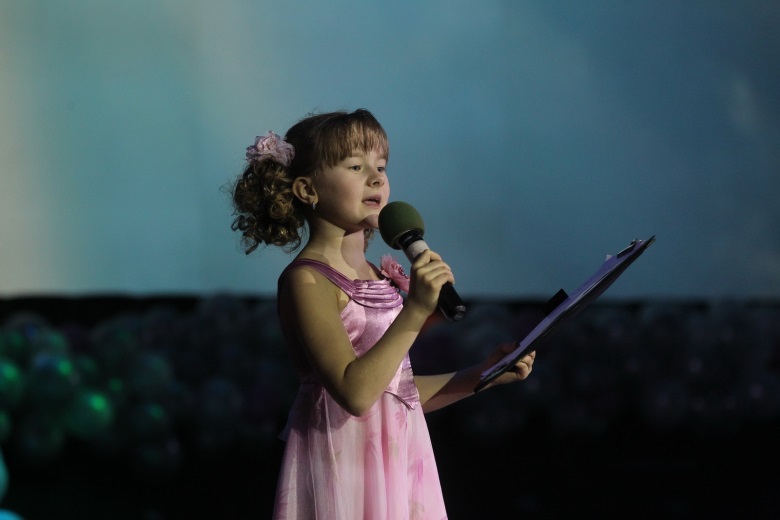 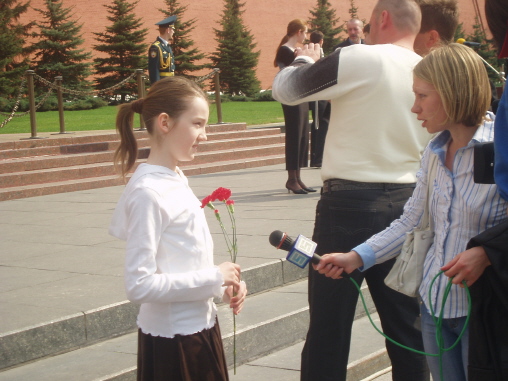 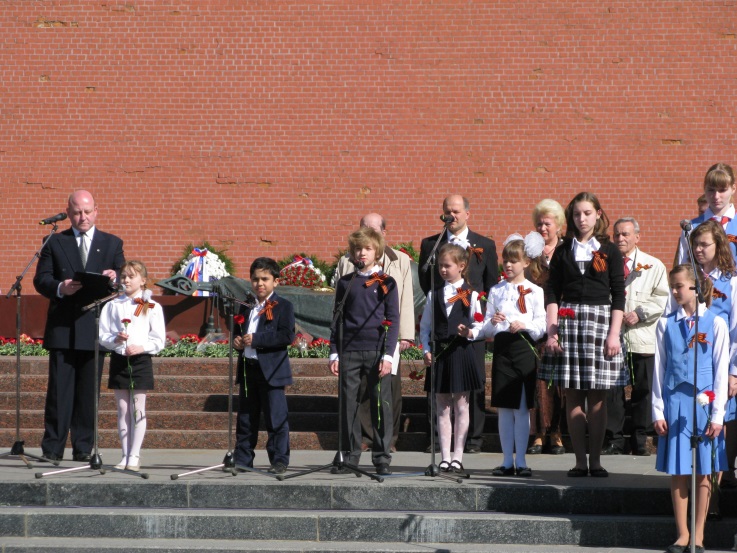 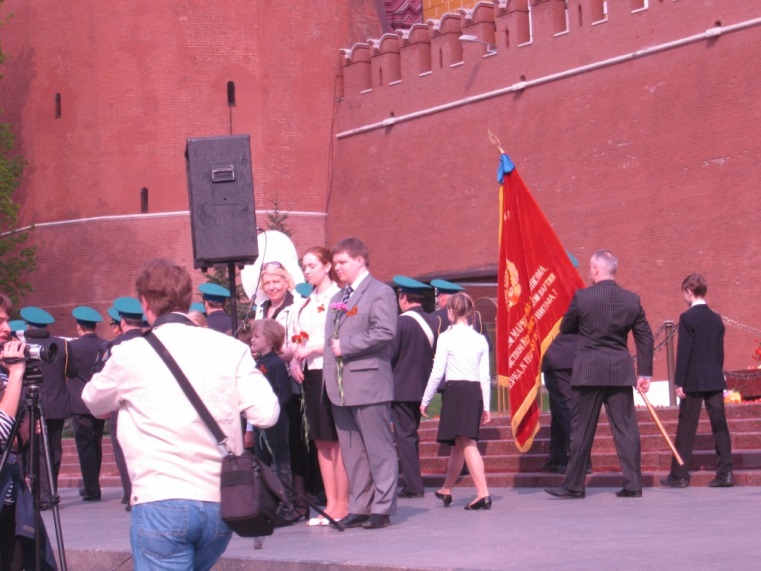 